 Приложение № 3 к приказу № 01-03/11от 24 января 2024 г.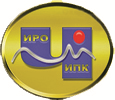 ГОСУДАРСТВЕННОЕ АВТОНОМНОЕ УЧРЕЖДЕНИЕ ДОПОЛНИТЕЛЬНОГО ПРОФЕССИОНАЛЬНОГО ОБРАЗОВАНИЯ ЧУКОТСКОГО АВТОНОМНОГО ОКРУГА «ЧУКОТСКИЙ ИНСТИТУТ РАЗВИТИЯ ОБРАЗОВАНИЯ И ПОВЫШЕНИЯ КВАЛИФИКАЦИИ»(ГАУ ДПО ЧИРОиПК)ДОПОЛНИТЕЛЬНАЯ ПРОФЕССИОНАЛЬНАЯ ПРОГРАММА(программа повышения квалификации)Внедрение целевой модели развития региональных систем дополнительного образования детей(наименование программы)Составители программы:Завражных Денис Львович, заведующий Региональным модельным центром дополнительного образования детей Чукотского автономного округа______________________________________________________________________________(указываются Ф.И.О., должности, научные звания, ученые степени)Анадырь, 2024СОДЕРЖАНИЕРаздел 1. «Характеристика программы»………………………………………………......Стр. 3Раздел 2. «Содержание программы» ……………………………………………………...Стр. 5Раздел 3. «Формы аттестации и оценочные материалы»………………………………..Стр.15Раздел 4. «Организационно-педагогические условия реализации программы»…..…...Стр.20Раздел 1. «Характеристика программы»1.1. Актуальность программы1.1.1. Нормативную правовую основу разработки программы составляют: -  статьи 9, 16 Федерального закона от 27.07.2006 № 149-ФЗ «Об информации, информационных технологиях по защите информации»,- часть 11 статьи 13, часть 2 статьи 16, часть 4, части 6 – 16 статьи 76 Федерального закона от 29 декабря . N 273-ФЗ «Об образовании в Российской Федерации» (Собрание законодательства Российской Федерации, 2012, N 53, ст. 7598; 2013, N 19, ст. 2326; N 23, ст. 2878; N 27, ст. 3462; N 30, ст. 4036; N 48, ст. 6165; 2014, N 6, ст. 562, ст. 566; N 19, ст. 2289; N 22, ст. 2769; N 23, ст. 2930, ст. 2933; N 26, ст. 3388; N 30, ст. 4217, ст. 4257, ст. 4263; 2015, N 1, ст. 42, ст. 53, ст. 72; N 14, ст. 2008; N 18, ст. 2625; N 27, ст. 3951, ст. 3989; N 29, ст. 4339, ст. 4364; N 51, ст. 7241; 2016, N 1, ст. 8, ст. 9, ст. 24, ст. 72, ст. 78; N 10, ст. 1320; N 23, ст. 3289, ст. 3290; N 27, ст. 4160, ст. 4219, ст. 4223, ст. 4238, ст. 4239, ст. 4245, ст. 4246, ст. 4292; 2017, N 18, ст. 2670; N 31, ст. 4765),- Федеральный государственный образовательный стандарт высшего образования по направлению подготовки 44.03.01 Педагогическое образование (уровень бакалавриата), (утверждён приказом Министерства образования и науки Российской Федерации от 04 декабря 2015 г. № 1426),- приказ Министерства образования и науки РФ от 1 июля 2013 г. N 499 «Об утверждении Порядка организации и осуществления образовательной деятельности по дополнительным профессиональным программам» (с изменениями и дополнениями от 15 ноября 2013 г.), - приказ Министерства образования и науки РФ от 15 ноября . N 1244 «О внесении изменений в Порядок организации и осуществления образовательной деятельности по дополнительным профессиональным программам, утвержденный приказом Министерства образования и науки Российской Федерации от 1 июля . N 499» (с изменениями и дополнениями от 14 января 2014 г.), - Постановление Правительства РФ от 11 октября 2023 г. N 1678 «Об утверждении Правил применения организациями, осуществляющими образовательную деятельность, электронного обучения, дистанционных образовательных технологий при реализации образовательных программ».1.1.2. Дополнительная профессиональная программа (программа повышения квалификации) «Внедрение целевой модели развития региональных систем дополнительного образования детей» разработана на основе профессиональных стандартов (квалификационных требований):- Федеральный государственный образовательный стандарт высшего образования (Приказ Министерства образования и науки Российской Федерации от 04 декабря 2015 г. № 1426);- Профессиональный стандарт педагога (приказ Минтруда РФ от 18.10.2013 г. N 544н «Об утверждении профессионального стандарта «Педагог (педагогическая деятельность в сфере дошкольного, начального общего, основного общего, среднего общего образования) (воспитатель, учитель)». Зарегистрирован в Минюсте РФ 6.12.2013 г. Регистрационный N 30550) (с изменениями и дополнениями от 5 августа 2016 г.;- Профессиональный стандарт педагога дополнительного образования (приказ Минтруда РФ от 18.10.2021 г. N 652н «Об утверждении профессионального стандарта «Педагог дополнительного образования детей и взрослых (педагогическая деятельность в сфере дополнительного образования) (Педагог дополнительного образования)». Зарегистрировано в Минюсте России 17.12.2021 N 66403.1.2. Цель программыЦель программы - совершенствование профессиональных компетенций слушателей в области дополнительного образования детей в условиях внедрения региональной системы развития дополнительного образования.1.3. Планируемые результаты обученияВ результате освоения программы обучающийся должен усовершенствовать и/или приобрести новые знания и умения для цели развития определенных трудовых функций, трудовых действий (по профстандарту) / должностных обязанностей (по ЕКС).  1.4. Категория обучающихсяПедагогические работники образовательных организаций начального, основного и среднего уровней общего образования.Педагогические работники дошкольных образовательных организаций.Педагогические работники образовательных организаций дополнительного образования.1.5. Форма обучения: - заочная с применением дистанционных образовательных технологий. 1.6. Режим занятий, срок освоения программы- Режим занятий – 4 часа в день.- Срок освоения программы – 72 часа.Раздел 2. «Содержание программы»2.1. Учебный (тематический) план2.2. Календарный учебный графикКалендарным графиком является расписание учебных занятий, которое составляется и утверждается для каждой учебной группы.2.3. Рабочая программа (содержание)2.3.1. Рабочая программа учебного модуля«Профилактика проявлений экстремизма и терроризма в образовательной среде»Тема 1. Нормативные документы по противодействию распространению деструктивной идеологии и предупреждению экстремистских проявлений в образовательных организациях (лекция - 2 часа).Нормативно-правовые основы противодействия экстремизму и терроризму в РФ. Ответственность за совершение правонарушений экстремистской и террористической направленности (виды, особенности, формы ответственности). Государственная политика в сфере профилактики и противодействия экстремизму и терроризму. Тема 2. Профилактика распространения идеологии экстремизма среди обучающихся (лекция – 1 час, самостоятельная работа – 1 час).Алгоритм выстраивания общей системы профилактической работы. Содержание деятельности, направленной на профилактику распространения идеологии терроризма в образовательной организации. Общие рекомендации по организации профилактических мероприятий. Профилактика экстремизма в поликультурной образовательной среде.2.3.2. Рабочая программа учебного модуля«Обеспечение психологической безопасности образовательной среды»Тема 1. Методологические и теоретические основы психологической безопасности образовательной среды (лекция - 1 час).Сущность и содержание понятия психологическая безопасность. Концепция психологической безопасности образовательной среды (И.А. Баева). Сравнительный анализ различных методологических подходов к исследованию образовательной среды (В.А. Ясвин). Понятие комфортной образовательной среды. Тема 2. Угрозы психологической безопасности в образовательной среде и их преодоление (лекция - 1 час).Факторы, отрицательно влияющие на обеспечение психологической безопасности в образовательной среде. Технологии создания психологической безопасности образовательной среды школы. Основные методически-организационные условия осуществления предлагаемых психотехнологий. Тема 3. Формирование и поддержание психологической безопасности образовательной среды (лекция – 1 час, самостоятельная работа - 1 час).Общие положения формирования психологической безопасности образовательной среды. Социально-психологический климат образовательной организации как условие формирования психологической безопасности образовательной среды. Психодиагностические методики по изучению сформированности психологической безопасности образовательной среды. Методика «Психологическая безопасность образовательной среды» (И.А. Баева). Методики для оценки социально-психологического климата в коллективе образовательной организации. Тренинговая программа по формированию и поддержанию социально-психологического климата.2.3.3. Рабочая программа учебного модуля«Профилактика жестокого обращения и насилия над детьми, помощь детям пережившим насилие»Тема 1. Виды и формы, признаки и последствия жестокого обращения и насилия над детьми (лекция - 2 часа).Виды и формы, признаки и последствия жестокого обращения и насилия над детьми. Особенности развития и поведения детей – жертв разных видов насилия. Возможные последствия насилия в семье. Факторы, способствующие увеличению случаев жестокого (пренебрежительного) обращения с детьми. Юридическая ответственность за жестокое обращение и насилие над детьми. Тема 2. Профилактика и выявление случаев жестокого обращения и насилия над детьми (лекция - 2 часа).Основные вопросы организации работы по профилактике и выявлению случаев насилия и жестокого обращения над несовершеннолетними. Этапы профилактики жестокого обращения. Психологическое сопровождение ребенка, пережившего насилие. Воспитание без насилия. Что должны знать дети, чтобы защитить себя. Что должны знать взрослые в случае жестокого обращения с детьми.2.3.4. Рабочая программа учебного модуля«Механизмы и технологии организации волонтерской деятельности. Лидерство и командообразование»Тема 1. Психологические аспекты волонтерской деятельности (лекция - 1 час).Мотивы волонтерской деятельности. Группы личностных мотивов. Компенсаторные мотивы. Идеалистические мотивы. Мотивы выгоды. Мотивы личностного роста. Мотивы расширения социальных контактов. Психологическая характеристика волонтера. Особенности мировоззрения. Активность личности в формировании собственного мировоззрения. Личностный динамизм. Значимые ценности. Роль эмоций. Психологическая готовность к добровольческой деятельности. Тема 2. Понятие лидерства в волонтерской деятельности (лекция - 1 час).Теории лидерства. Лидерство как социальный феномен. Подходы в объяснении явления лидерства. Личностная теория. Теория лидерских качеств. Поведенческая теория. Ситуационная теория. Типы лидерства. Организация команды. Стили лидерства. Основные стили лидерства: директивный, наставнический, поддерживающий, делегирующий. Основные характеристики лидерства. Типы и стили лидерства. Принципы командообразования. Рекомендации по развитию лидерских качеств.Тема 3. Особенности организации команд и модели распределения ролей в  команде (лекция - 1 час).Роли в команде. Определение склонностей человека к тому или иному виду деятельности. Теоретическая модель ролей в команде Р.М. Белбина. Роли, нацеленные на действие. Интеллектуальные роли. Социальные роли.  Командообразование. От группы к команде. Главные отличия команд от рабочих групп. Стадии формирования команды и влиянии этого процесса на продуктивность и уровень мотивации ее членов. Меры и действия, необходимые лидеру для формирования эффективной команды.Тема 4. Организация своей работы среди лидеров других команд (лекция - 1 час).Работа с лидерами других команд. Организация своей работы среди лидеров других команд. Правила успешного взаимодействия с лидерами других команд. Лидерство по отношению к себе. Что заряжает энергией. Причины внутренней мотивации для добровольческой деятельности. Аспекты для развития лидерства внутри себя.2.3.5. Рабочая программа учебного модуля«Механизмы региональной системы дополнительного образования детей»Тема 1. Концепция развития дополнительного образования детей до 2030 года. (лекция – 2 часа)План мероприятий по реализации Концепции развития дополнительного образования детей до 2030 года, I этап (2022-2024 годы). Паспорт федерального проекта «Успех каждого ребенка». Методика расчета показателей федеральных проектов национального проекта «Образование». Порядок организации и осуществления образовательной деятельности по дополнительным общеобразовательным программам. Форма федерального статистического наблюдения с указаниями по её заполнению №1-ДОД «Сведения об организации, осуществляющей деятельность по дополнительным общеобразовательным программам для детей. Тема 2. Нормативно-правовая база Целевой модели развития ДОД – мероприятия федерального проекта «Успех каждого ребенка». (лекция – 2 часа, самостоятельная работа - 4 часа)Основные принципы дополнительного образования. Федеральный закон от 29 декабря 2012 года №273-ФЗ «Об образовании в Российской Федерации». Новые требования к образовательной деятельности по дополнительным общеобразовательным программам. Приказ министерства культуры РФ от 2 июня 2021г. №754. Организация образовательного процесса с обучающимися с ОВЗ и инвалидностью. Реестр адаптированных дополнительных общеобразовательных программ художественной и социально-гуманитарной направленностей. Цикл вебинаров ВЦХТ «Методическая среда». Цели национального проекта «Образование».Тема 3. Трансформация сферы дополнительного образования, разработка и обновление дополнительных общеразвивающих программ: актуализация современных нормативно-правовых требований. (лекция – 2 часа, самостоятельная работа - 2 часа)Институциональные характеристики дополнительного образования детей. Полномочия органов государственной власти субъектов российской федерации в сфере образования. Полномочия органов местного самоуправления муниципальных районов и городских округов в сфере образования. Постановление Главного государственного санитарного врача РФ от 28 сентября 2020 г. № 28 "Об утверждении санитарных правил СП 2.4.3648-20 "Санитарно-эпидемиологические требования к организациям воспитания и обучения, отдыха и оздоровления детей и молодежи"". Структура дополнительной общеобразовательной программы: обязательные требования. Направленности дополнительных общеразвивающих программ. Особенности реализации программы. Характеристики дополнительного образования в категориях развития. создание современной инфраструктуры дополнительного образования детей.2.3.6. Рабочая программа учебного модуля«Персонифицированный учет и финансирование»Тема 1. Персонифицированное финансирование. (лекция – 2 часа, самостоятельная работа - 2 часа)Персонифицированное финансирование: основные принципы. Общая концепция персонифицированного финансирования. Распоряжение правительства РФ от 02.09.2021г. №2424-р «Об утверждении Национального плана («дорожной карты») развития конкуренции в Российской Федерации на 2021 – 2025 годы». Проблемы, выявленные в регионах при внедрении механизма ПФДО. Пользование сертификатом дополнительного образования. Информационно-разъяснительная работа с родителями.Тема 2. Государственный социальный заказ на оказание государственных услуг в дополнительном образовании. (лекция – 2 часа, самостоятельная работа - 2 часа)Федеральный закон от 13.07.2020 г. № 189-ФЗ «О государственном (муниципальном) социальном заказе на оказание государственных (муниципальных) услуг в социальной сфере». Порядок применения Закона о социальном заказе в сфере дополнительного образования детей. Подготовка нормативно-правовых актов. Формирование социального заказа. Подходы к определению объёма социального сертификата.Тема 3. Региональный навигатор программ дополнительного образования детей – основной инструмент персонифицированного учета детей. (лекция – 2 часа, самостоятельная работа - 4 часа)Навигатор как механизм информационного обеспечения выбора программ дополнительного образования. Задачи и функции «Навигатора ДО». Запись в кружки и секции через Госуслуги. Функциональные требования к навигатору. Информационное обеспечение внедрения навигатора. Защита информации при эксплуатации навигатора. ЕАИС ДО –федеральная точка сборки информации региональных навигаторов. Охват детей дополнительным образованием.2.3.7. Рабочая программа учебного модуля«Обеспечение доступности дополнительных общеобразовательных программ»Тема 1. Разработка и обновление дополнительных общеразвивающих программ: актуализация современных нормативно-правовых требований. (лекция – 2 часа, самостоятельная работа - 2 часа)Институциональные характеристики дополнительного образования детей. Требования к условиям обучения по ДОП. Структура дополнительной общеобразовательной программы: обязательные требования. Воспитание как целевая функция дополнительного образования детей. Методические рекомендации по формированию механизмов обновления содержания, методов и технологий обучения в системе дополнительного образования детей, направленных на повышение качества дополнительного образования детей, в том числе включение компонентов, обеспечивающих формирование функциональной грамотности и компетентностей, связанных с эмоциональным, физическим, интеллектуальным, духовным развитием человека, значимых для вхождения Российской Федерации в число десяти ведущих стран мира по качеству общего образования, для реализации приоритетных направлений научно-технологического и культурного развития страны. Разработка и реализация раздела о воспитании в составе дополнительной общеобразовательной общеразвивающей программы. Направленности дополнительных общеразвивающих программ. Интеграция общего и дополнительного образования.Тема 2. Нормативно-правовые основы сетевой формы реализации дополнительных общеобразовательных программ. (лекция – 2 часа, самостоятельная работа - 2 часа)Понятие – сетевая форма реализации образовательных программ. Порядок организации и осуществления образовательной деятельности при сетевой форме реализации образовательных программ. Использование имущества государственных и муниципальных организаций при сетевой форме. Примерная форма договора о сетевой форме реализации образовательных программ. Прием и зачисление на сетевую программу. Права обучающихся по сетевой образовательной программе. Тема 3. Сетевое межведомственное и межуровневое взаимодействие как важный ресурс развития системы дополнительного образования детей в регионе. (лекция – 1 час, самостоятельная работа - 1 час)Структура управления региональной системой дополнительного образования детей. Принципы организации сетевого межведомственного взаимодействия по включению детей с ОВЗ и инвалидностью в систему ДОД. Решаемые задачи при реализации сетевых программ. Алгоритм действий при организации сетевого взаимодействия. Сетевое межведомственное взаимодействие с использованием социального партнерства.2.3.8. Рабочая программа учебного модуля«Разработка и экспертиза дополнительных общеобразовательных программ»Тема 1. Оценка качества в дополнительном образовании: основные понятия и нормативные требования. (лекция – 2 часа, самостоятельная работа - 2 часа)Качество дополнительного образования детей. Требования к ДООП. Требования к педагогическим кадрам ДОД. ВСОКО (Внутренняя система оценки качества образования). Порядок и показатели самообследования.  НОКО (Независимая оценка качества образования). Оценка качества реализации ДООП. Регламент проведения независимой оценки качества дополнительных общеразвивающих программ (общественной экспертизы) на соответствие Требованиями к условиям и порядку оказания государственной (муниципальной) услуги «реализация дополнительных общеразвивающих программ» в соответствии с социальными сертификатами» и с целью проведения общественной экспертизы дополнительных общеобразовательных общеразвивающих программ.Тема 2. Разработка и реализация разноуровневых дополнительных общеобразовательных программ. (лекция – 2 часа, самостоятельная работа - 2 часа)Нормативные основания разработки и реализации разноуровневых дополнительных общеразвивающих программ. Цель и задачи разноуровневых программ. Разноуровневость программ дополнительного образования. 3242 «Методические рекомендации по проектированию дополнительных общеразвивающих программ (включая разноуровневые)». Дифференциация обучения. Модель достижения свойств разноуровневости дополнительных общеобразовательных программ. Принципы и технологические аспекты проектирования разноуровневых дополнительных общеобразовательных программ.Тема 3. Дополнительные общеобразовательные программ с применением дистанционных образовательных технологий. (лекция – 1 час, самостоятельная работа - 1 час)Правила применения организациями, осуществляющими образовательную деятельность, электронного обучения, дистанционных образовательных технологий при реализации образовательных программ. Электронные информационные ресурсы (ЭИР). Методические рекомендации по реализации образовательных программ начального общего, основного общего, среднего общего образования, образовательных программ среднего профессионального образования и дополнительных общеобразовательных программ с применением электронного обучения и дистанционных образовательных технологий. Модели организации образовательного процесса при реализации дополнительных общеобразовательных программ с применением электронного обучения и дистанционных образовательных технологий. Онлайн-сервисы для организации образовательного процесса с применением электронного обучения и дистанционных технологий. Онлайн-платформы для организации образовательного процесса с применением электронного обучения и дистанционных технологий Формы организации электронного обучения.Тема 4. Адаптированные дополнительные общеобразовательные программы. (лекция – 2 часа, самостоятельная работа - 2 часа)Разработка и реализация адаптированных ДООП. Порядок приема детей на обучение по АДОП. Создание специальных условий. Образовательная деятельность по АДОП Содержание образования и условия организации обучения и воспитания обучающихся с ОВЗ по АДОП. Социокультурная реабилитация ребенка с ограниченными возможностями здоровья. Нозологии. Реестр адаптированных дополнительных общеобразовательных общеразвивающих программ художественной и социально-гуманитарной направленностей. Тема 5. Оценочные средства при разработке и реализации дополнительных общеобразовательных программ. (лекция – 2 часа, самостоятельная работа - 4 часа)Промежуточная аттестация обучающихся. Оценочные и методические материалы. Основные понятия, используемые в настоящем Федеральном законе. Степень соответствия результатов освоения ДООП планируемым результатам. Базовые вопросы диагностики. Формы и методы диагностики. Модель методического сопровождения педагогов по проведению диагностики ДООП. Раздел 3. «Формы аттестации и оценочные материалы»3.1. Входной контроль (диагностика)Входная диагностика проводится для определения уровня владения обучающимися профессиональными компетенциями (умениями и знаниями) совершенствование/освоение которых является целью программы.Форма: ТестированиеОписание, требования к выполнению: Входной контроль проводится в форме тестирования с целью выявления профессиональных затруднений слушателей и состоит из 5 вопросов с выбором правильного ответа. Верный ответ оценивается в 2 балла. Примеры заданий: 1. Задача формирования ведущей роли дополнительного образования детей в системе образования субъектов РФ как важнейшего элемента интеллектуального, духовно-нравственного и физического совершенствования детей, а также обеспечение подготовки и ранней профориентации будущий кадров для потребностей социально-экономического развития субъектов РФ установлена в следующем документе:а) Приказ Минпросвещения РФ от 27.07.2022 N 629 Об утверждении порядка организации и осуществления образовательной деятельности по дополнительным общеобразовательным программам;б) Приказ Минтруда России от 22.09.2021 N 652н "Об утверждении профессионального стандарта "Педагог дополнительного образования детей и взрослых" (Зарегистрировано в Минюсте России 17.12.2021 N 66403);в) Приказ Министерства просвещения Российской Федерации от 03.09.2019 № 467 "Об утверждении Целевой модели развития региональных систем дополнительного образования детей»;г) Федеральный закон от 29 декабря 2012 года №273-ФЗ «Об образовании в Российской Федерации».2. Что включает в себя организационно-финансовая структура региональной системы дополнительного образования детей: а) персонифицированное финансирование и персонифицированный учет детей;б) организации, осуществляющие образовательную деятельность по дополнительным общеобразовательным программам, региональный навигатор, а также персонифицированный учет детей и персонифицированное финансирование дополнительного образования детей;в) Обеспечение персонифицированного учета детей и региональный навигатор.3. Что такое региональный Навигатор дополнительного образования:а) устройство, которое получает сигналы глобальной системы позиционирования с целью определения текущего местоположения устройства на Земле;б) региональный сервис, который помогает родителям организовать досуг ребенка с пользой и минимальными затратами, выбрать необходимые кружки, секции и т.д.;в) инструмент принятия управленческих решений.4. Определение содержания и утверждение дополнительной программы относится к компетенции:а) педагога дополнительного образования;б) регионального органа исполнительной власти осуществляющего государственное управление в сфере образования;в) регионального института развития образования и повышения квалификации;г) образовательной организации, реализующей дополнительные общеобразовательные программы.5. Освоение дополнительной общеобразовательной программы предполагает проведение:а) промежуточной аттестации обучающихся;б) итоговой аттестации обучающихся;в) выпускной квалификационной работы.Критерии оценивания:Максимальное количество баллов: 1 балл.Количество попыток: 1.3.2. Промежуточный контроль3.2.1. «Основы государственной политики в области образования и воспитания»Форма: ТестированиеОписание, требования к выполнению:Тест состоит из 10 вопросов с выбором правильного ответа. Верный ответ оценивается в 1 балл.Критерии оценивания:Тест считается выполненным успешно при оценке 6 баллов и выше (60% выполненных заданий и выше).Примеры заданий:Задания с выбором ответ.1. Отметьте, что не относится к понятию террористическая деятельность:а) подстрекательство к террористическому акту;б) пропаганда идей терроризма, распространение материалов или информации, призывающих к осуществлению террористической деятельности либо обосновывающих или оправдывающих необходимость осуществления такой деятельности;в) информационное или иное пособничество в планировании, подготовке или реализации террористического акта;г) выявление, предупреждение, пресечение, раскрытие и расследование террористического акта (борьба с терроризмом).2. Отметьте, какую функцию выполняет технология создания психологической безопасности образовательной среды школы, содействуя полноценному развитию личности всех участников учебно-воспитательного процесса:а) психологическая профилактика;б) психологическое консультирование;в) психологическая поддержка;г) психологическая реабилитация;д) социально-психологическое обучение.3. Основными принципами организации профилактики и преодоления жестокого обращения с детьми являются:а) принцип гуманизма, доверия и доверительности;б) принцип открытости, гласности;в) принцип системности;г) принцип превентивности;д) принцип активизации собственных сил человека.4. Какие из приведённых черт являются неотъемлемыми для лидерства:а) амбициозность, самопозиционирование, умение делегировать;б) риск, предельные нагрузки и личная ответственность;в) страх, равнодушие, алчность;Количество попыток: не ограничено.3.2.2. «Профессиональный блок»Форма: ТестированиеОписание, требования к выполнению: Тест состоит из 15 вопросов с выбором правильного ответа. Верный ответ оценивается в 5 баллов.Критерии оценивания: Тест считается выполненным успешно при общей сумме набранных баллов в количестве 45 (60% выполненных заданий и выше).Примеры заданий:Задания с выбором ответ.1. Конституция РФ гарантирует общедоступность и бесплатность образования, кроме: а) начальное общее образование;б) высшее образование;в) дополнительное образование детей и взрослых;г) среднее профессиональное образование.2. Задача формирования ведущей роли дополнительного образования детей в системе образования субъектов РФ как важнейшего элемента всестороннего развития детей, а также обеспечение подготовки и ранней профориентации будущих кадров для потребностей социально-экономического развития субъектов РФ установлена в следующем документе:а) Федеральный закон от 29 декабря 2012 года №273-ФЗ «Об образовании в Российской Федерации»;б) Приказ Министерства просвещения Российской Федерации от 03.09.2019 № 467 "Об утверждении Целевой модели развития региональных систем дополнительного образования детей»;в) Постановление Главного государственного санитарного врача РФ от 28 сентября 2020 г. № 28 "Об утверждении санитарных правил СП 2.4.3648-20 "Санитарно-эпидемиологические требования к организациям воспитания и обучения, отдыха и оздоровления детей и молодежи"";г) Концепция развития дополнительного образования детей до 2030 года.3. К целевым показателям реализации Федерального проекта «Успех каждого ребенка» относится:а) Создание региональных центров выявления, поддержки и развития способностей и талантов у детей и молодежи;б) Обеспечение к 2024 году для детей в возрасте от 5 до 18 лет доступных для каждого и качественных условий для воспитания гармонично развитой и социально ответственной личности путем увеличения охвата дополнительным образованием до 80% от общего числа детей;в) обновление содержания и методов дополнительного образования детей;г) сохранение культурных традиций в системе дополнительного образования;д) развитие кадрового потенциала и модернизации инфраструктуры системы дополнительного образования детей.Количество попыток: не ограничено.3.3. Итоговая аттестацияФорма: итоговый контроль освоения программы «Внедрение целевой модели развития региональных систем дополнительного образования детей» в форме теста и практической работы. Описание, требования к выполнению: Тест состоит из 15 вопросов с выбором правильного ответа. Верный ответ оценивается в 5 баллов.Критерии оценивания: Тест считается выполненным успешно при общей сумме набранных баллов в количестве 45 (60% выполненных заданий и выше).Примеры заданий:1. Образовательная организация (Структурное подразделение) или организация, осуществляющая обучение, расположенная на территории соответствующего субъекта Российской Федерации, осуществляющая организационное, методическое и аналитическое сопровождение и мониторинг развития системы дополнительного образования детей на территории субъекта Российской Федерации это:а) муниципальный опорный центр дополнительного образования детей;б) региональный институт развития образования и повышения квалификации;в) региональный модельный центр дополнительного образования детей;г) центр выявления, поддержки и развития способностей и талантов у детей и молодежи.2. Какие из этих задач не относятся к основным задачам Целевой модели развития региональных систем дополнительного образования детей?а) повышение вариативности дополнительного образования детей, качества и доступности дополнительных образовательных программ для детей;б) повышение престижа профессии педагога дополнительного образования;в) формирование ведущей роли дополнительного образования детей в системе образования субъектов Российской Федерации как важнейшего элемента интеллектуального, духовно-нравственного и физического совершенствования детей, а также обеспечение подготовки и ранней профориентации будущих кадров для потребностей социально-экономического развития субъектов Российской Федерации;г) повышение значимости и востребованности дополнительных общеобразовательных программ;д) реализация современных адаптированных дополнительных общеобразовательных программ;е) создание конкурентных условий для развития различных организаций, осуществляющих образовательную деятельность по дополнительным общеобразовательным программам, вне зависимости от их организационно-правовой формы, в том числе государственных (муниципальных), частных организаций и индивидуальных предпринимателей, осуществляющих образовательную деятельность.Описание, требования к выполнению практической работы:Итоговая аттестация предполагает разработку проекта дополнительной общеобразовательной общеразвивающей программы. Требования к оформлению проекта дополнительной общеразвивающей программы: Объем не менее 8 страниц. Текст проекта: шрифт Times New Roman 12, интервал 1,5, поля: верхнее, нижнее, правое – 2 см, левое – 3 см.Критерии оценивания:Критерии оценивания проекта: Соответствие структуры проекта программы предъявляемым требованиям; Соответствие содержания программы возрастным и индивидуальным особенностям обучающихся;Соответствие цели и задач, ожидаемых результатов обучения и содержания программы; Обоснованность применения средств, методов, информационных и интернет-источников, технических средств обучения;Наличие воспитательного раздела;Указание форм аттестации / контроля по разделам (темам);Наличие оценочных материалов (пакета диагностических методик), позволяющих определить достижение учащимися планируемых результатов. Максимальное количество баллов по каждому из критериев – 2 балла (2 балла – полное соответствие критерию; 1 балл – частичное соответствие критерию; 0 баллов – несоответствие критерию). Максимальное количество набранных баллов - 14. Примеры проекта:1. Разработка проекта дополнительной общеразвивающей программы для дошкольной образовательной организации.2. Разработка проекта дополнительной общеразвивающей программы для общеобразовательной организации и организации дополнительного образования детей.Раздел 4. «Организационно-педагогические условия реализации программы»4.1. Учебно-методическое обеспечение и информационное обеспечение программы4.1.1. Нормативные, распорядительные и иные документы обеспечивающие программы:Профессиональный стандарт педагога дополнительного образования детей и взрослых (приказ Минтруда РФ от 22.09.2021 N 652н «Об утверждении профессионального стандарта «Педагог дополнительного образования детей и взрослых») (педагогическая деятельность в сфере дополнительного образования). Зарегистрировано в Министерстве юстиции Российской Федерации 28 августа 17.12.2021 N 66403. "Официальный интернет-портал правовой информации" http://publication.pravo.gov.ru/ (дата обращения: 18.01.2024). Режим доступа: свободный.Конституция РФ. // Консультант Плюс: сайт. URL: https://www.consultant.ru/document/cons_doc_LAW_28399/ (дата обращения: 09.01.2024). Режим доступа: для зарегистрир. пользователей.Приказ Министерства просвещения Российской Федерации от 03.09.2019 № 467 "Об утверждении Целевой модели развития региональных систем дополнительного образования детей" (Зарегистрирован 06.12.2019 № 56722) "Официальный интернет-портал правовой информации" http://publication.pravo.gov.ru/Document/View/0001201912090014 (дата обращения: 18.01.2024). Режим доступа: свободный.Приказ Министерства просвещения Российской Федерации от 27.07.2022 № 629 "Об утверждении Порядка организации и осуществления образовательной деятельности по дополнительным общеобразовательным программам" (Зарегистрирован 26.09.2022 № 70226) "Официальный интернет-портал правовой информации" http://publication.pravo.gov.ru/Document/View/0001202209270013 (дата обращения: 18.01.2024). Режим доступа: свободный.Распоряжение правительства Российской федерации от 31 марта 2022 г. № 678-р/ URL: http://static.government.ru/media/files/3fIgkklAJ2ENBbCFVEkA3cTOsiypicBo.pdf Сайт Правительства Российской Федерации/ (дата обращения: 18.01.2024). Режим доступа: свободный.Федеральный закон «Об образовании в Российской Федерации» № 273 от 21.12.2012 г. // Консультант Плюс: сайт. URL: https://www.consultant.ru/document/cons_doc_LAW_140174/ (дата обращения: 09.01.2024). Режим доступа: для зарегистрир. пользователей.Федеральный закон от 6 марта 2006 г. № 35-ФЗ «О противодействии терроризму» (в редакции Федерального закона от 31 декабря 2014 г. № 505-ФЗ)  Гарант.ру: информационно-правовой портал. URL:  https://base.garant.ru/12145408/  (дата обращения: 12.01.2024). Режим доступа: для зарегистрир. пользователей.Федеральный закон от 25 июля 2002 г. № 114-ФЗ «О противодействии экстремистской деятельности» (в редакции Федерального закона от 21 июля 2014 г. № 236) Гарант.ру: информационно-правовой портал. URL:  https://base.garant.ru/12127578/  (дата обращения: 12.01.2024). Режим доступа: для зарегистрир. пользователей.Указ Президента Российской Федерации от 15 февраля 2006 г. № 116 «О мерах по противодействию терроризму» (в редакции Указа Президента Российской Федерации от 27 июня 2014 г. № 479)  Гарант.ру: информационно-правовой портал. URL:  https://base.garant.ru/12145028/ (дата обращения: 12.01.2024). Режим доступа: для зарегистрир. пользователей.Стратегия противодействия экстремизму в Российской Федерации до 2025 года (утверждена Президентом РФ 28.11.2014 г., Пр-2753) Гарант.ру: информационно-правовой портал. URL: https://www.garant.ru/hotlaw/federal/1377152/  (дата обращения: 12.01.2024). Режим доступа: для зарегистрир. пользователей.Федеральный закон от 24 июля 1998 г. № 124-ФЗ «Об основных гарантиях прав ребенка в Российской Федерации» (ред. от 5 апреля 2021 г.) // Консультант Плюс: сайт. URL: https://www.consultant.ru/document/cons_doc_LAW_19558/ (дата обращения: 12.01.2024). Режим доступа: для зарегистрир. пользователей.«Кодекс Российской Федерации об административных правонарушениях» от 30.12.2001 N 195- ФЗ (ред. от 30.04.2021). // Консультант Плюс: сайт. URL: https://www.consultant.ru/document/cons_doc_LAW_34661/ (дата обращения: 10.01.2024). Режим доступа: для зарегистрир. пользователей.Федеральный закон от 29.12.2010 № 436-ФЗ (с изменениями и дополнениями от 29 декабря 2022 г.) «О защите детей от информации, причиняющей вред их здоровью и развитию». // Консультант Плюс: сайт. URL: https://www.consultant.ru/document/cons_doc_LAW_108808/ (дата обращения: 10.01.2024). Режим доступа: для зарегистрир. пользователей.Федеральный закон «О безопасности» от 28 декабря 2010г. №390-ФЗ (последняя редакция). // Гарант.ру: информационно-правовой портал. URL:  https://base.garant.ru/12181538/ (дата обращения: 12.01.2024). Режим доступа: для зарегистрир. пользователей.Федеральный закон от 28 июня 1995 г. N 98-ФЗ "О государственной поддержке молодежных и детских общественных объединений" (с изменениями и дополнениями). // Гарант.ру: информационно-правовой портал. URL: https://base.garant.ru/103544/ (дата обращения: 12.01.2024). Режим доступа: для зарегистрир. пользователей.Федеральный закон от 13.07.2020 № 189-ФЗ
"О государственном (муниципальном) социальном заказе на оказание государственных (муниципальных) услуг в социальной сфере" "Официальный интернет-портал правовой информации"  http://publication.pravo.gov.ru/Document/View/0001202007130053 (дата обращения: 18.01.2024). Режим доступа: свободный.Конвенция о правах ребенка, одобренная Генеральной Ассамблеей ООН 20.11.1989 г.// Консультант Плюс: сайт. URL: https://pravo.detmobib.ru/pravo/docs/convention.pdf (дата обращения 15.01.2024). Режим доступа: для зарегистрир. пользователей.Стратегия развития воспитания в Российской Федерации на период до 2025 года, утвержденная распоряжением Правительства РФ от 29 мая 2015 г. №996-р. //  Правительство России: сайт. URL: http://government.ru/docs/18312/  (дата обращения 12.01.2024). Режим доступа: для зарегистрир. пользователей.Письмо Министерства образования и науки РФ от 12 мая 2011 г. N 03-296
«Об организации внеурочной деятельности при введении федерального государственного образовательного стандарта общего образования». // Гарант.ру: информационно-правовой портал. URL: https://www.garant.ru/products/ipo/prime/doc/55071318/#review (дата обращения 12.01.2024). Режим доступа: для зарегистрир. пользователей.4.1.2. Основная литератураБаева И.А., Лактионова Е.Б., Гаязова Л.А., Кондакова И.В. Модель психологической безопасности подростка в образовательной среде // Известия Российского государственного педагогического университета им. А. И. Герцена 2019. № 94. С. 7-15. — Текст: непосредственный.Буданова Г.П. Воспитательный потенциал дополнительного образования URL: https://prodod.moscow/archives/16929 (дата обращения: 18.01.2024).Формирование и поддержание психологической безопасности образовательной среды: учебно-методическое пособие / под ред. О. А. Ульяниной. – М.: МГППУ, 2022. – 180 с. — Текст: непосредственный.Обеспечение психологической безопасности в детско-подростковой среде. Методические рекомендации для педагогов общеобразовательных организаций / Авт.-сост.: Артамонова Е.Г., Ефимова О.И., Калинина Н.В., Салахова В.Б. — М.: Группа МДВ, 2021. — 44 с. — Текст: непосредственный.Алексеева И.А., Новосельский И.Г. Жестокое обращение с ребенком. Причины. Последствия. Помощь. 4-е изд., перераб. и доп. – М.: Национальный фонд защиты детей от жестокого обращения, 2020 – 470 с. — Текст: непосредственный.Горская О.Ф. Технологии работы оказания помощи детям, пережившим жестокое обращение. Методические рекомендации для педагогов-психологов, социальных педагогов и специалистов органов системы профилактики безнадзорности и правонарушений несовершеннолетних. – Липецк: Г(О)БУ Центр «СемьЯ», 2021 – 28 с. — Текст: непосредственный.Киселева А.В., Шахурдина З.С. и др. Организация работы по профилактике и выявлению случаев насилия и жестокого обращения над несовершеннолетними. Методическое пособие. – Якутск: Дом печати, 2022 – 53 с. — Текст: непосредственный.Рогожникова Р.А., Курочкин Е.А., Габбасов Н.Н. Воспитание у подростков социальности как гуманного отношения к человеку // Народное образование. – №1. – 2019. – Стр. 162-167. — Текст: непосредственный.Федеральное государственное бюджетное учреждение культуры «Всероссийский центр художественного творчества и гуманитарных технологий» Воспитание как целевая функция дополнительного образования детей / Методические рекомендации – Москва 2023.Министерство Просвещения Российской федерации Методические рекомендации по формированию механизмов обновления содержания, методов и технологий обучения в системе дополнительного образования детей, направленных на повышение качества дополнительного образования детей, в том числе включение компонентов, обеспечивающих формирование функциональной грамотности и компетентностей, связанных с эмоциональным, физическим, интеллектуальным, духовным развитием человека, значимых для вхождения Российской Федерации в число десяти ведущих стран мира по качеству общего образования, для реализации приоритетных направлений научно-технологического и культурного развития страны4.1.3 Дополнительная литератураЗолотарева А. В. Управление образовательной организацией. Развитие учреждения дополнительного образования детей: учебное пособие для вузов / А. В. Золотарева. – 2-е изд., перераб. и доп. – Москва: Издательство Юрайт, 2023. – 286 с.Менеджмент в образовании : учебник и практикум для вузов / С. Ю. Трапицын [и др.] ;под редакцией С. Ю. Трапицына. – 2-е изд., перераб. и доп. – Москва: Издательство Юрайт, 2023. – 478 с.Организационно-методические основы создания новых мест в региональных системах дополнительного образования детей – материалы открытого онлайн-курса https://sdo.fedcdo.ru/learn/novye-mestaИнтернет-ресурсыЕдиный национальный портал дополнительного образования [Электронный ресурс] Режим доступа: https://dop.edu.ru/ свободный. — Загл. с экрана.Всероссийский Центр Художественного Творчества | ВЦХТ [Электронный ресурс] Режим доступа: https://vcht.center/ свободный. — Загл. с экрана.Национальный антитеррористический комитет: официальный сайт. URL: http://nac.gov.ru/ (дата обращения: 12.01.2024).Национальный центр информационного противодействия терроризму и экстремизму в образовательной среде и сети Интернет: официальный сайт. URL: http://нцпти.рф/ (дата обращения: 12.01.2024).«Центр защиты прав и интересов детей»: офиц. сайт. - URL: https://fcprc.ru/metodicheskie-razrabotki (дата обращения: 09.01.2024).Научная электронная библиотека: офиц. сайт. - URL: https://elibrary.ru/query_results.asp (дата обращения: 09.01.2024).Сайт бесплатных онлайн-курсов и вебинаров, программ повышения квалификации и офлайн-тренинги. офиц. сайт. - URL: https://edu.dobro.ru/ (дата обращения: 12.01.2024).Министерство культуры Российской Федерации [Электронный ресурс] Режим доступа: http:// www.mkrf.ru/ Министерство науки и образования Российской Федерации [Электронный ресурс] Режим доступа: http://минобрнауки.рф/Министерство просвещения Российской Федерации [Электронный ресурс] Режим доступа: https://edu.gov.ru/ свободный. — Загл. с экранаНаучная электронная библиотека [Электронный ресурс] Режим доступа: https://cyberleninka.ru/ свободный. — Загл. с экрана;Образовательный портал [Электронный ресурс] Режим доступа: https://infourok.ru/ свободный. — Загл. с экрана.Современные концепции одаренности - [Электронный ресурс] Режим доступа: http://www.eduherald.ru/ru/article/view?id=15289 (дата обращения: 18.01.2024).Федеральный центр дополнительного образования и организации отдыха и оздоровления детей - Новости ФЦДО Режим доступа: https://sdo.fedcdo.ru/ свободный. — Загл. с экрана.4.2. Материально-технические условия реализации программыТехнические средства обученияТехническое оборудование:Персональный компьютер; видео- и аудиовизуальные средства обучения.Материально-технические условия:- наличие доступа педагогических работников и слушателей к информационно-телекоммуникационной сети «Интернет»,- оснащение веб-камерой, микрофоном, аудиоколонками и (или) наушниками;- функционирующий интернет-портал с разработанным специализированным разделом, на базе которого реализуется обучение с использованием дистанционных образовательных технологий. В специализированном разделе интернет-портала размещаются лекционные материалы, материалы практических и самостоятельных работ, оценочные материалы согласно разработанной программе повышения квалификации.4.3. Кадровое обеспечение программыПрограмма реализуется педагогическими работниками ГАУ ДПО ЧИРОиПК. К реализации отдельных тем могут быть привлечены ведущие специалисты по проблематике программы.Основные требования к педагогическим кадрам, обеспечивающим реализацию программы:- наличие, как правило, базового образования и (или) учёной степени (и (или) учёного звания), соответствующих профилю преподаваемой учебного предмета, курса, дисциплины (модуля),- наличие опыта научной и (или) научно-методической деятельности и (или) практический опыт работы не менее 5 лет на должностях руководителей или специалистов профильных организаций.ТрудоваяФункцияТрудовоедействиеЗнатьУметьПрофессиональный стандарт педагога дополнительного образования детей и взрослых (приказ Минтруда РФ от 22.09.2021 N 652н «Об утверждении профессионального стандарта «Педагог дополнительного образования детей и взрослых») (педагогическая деятельность в сфере дополнительного образования). Зарегистрировано в Министерстве юстиции Российской Федерации 28 августа 17.12.2021 N 66403.Преподавание по дополнительным общеобразовательным программамОрганизация, в том числе стимулирование и мотивация деятельности и общения учащихся на учебных занятиях; Текущий контроль, помощь учащимся в коррекции деятельности и поведения на занятиях;Разработка мероприятий по модернизации оснащения учебного помещения (кабинета, лаборатории, мастерской, студии, спортивного, танцевального зала), формирование его предметно-пространственной среды, обеспечивающей освоение образовательной программыПриоритеты государственной политики РФ в сфере дополнительного образования детей, организационно-управленческие механизмы развития и оценки качества ДООП (дополнительных общеобразовательных общеразвивающих программ), этапы внедрения и реализации Целевой модели развития региональной системы дополнительного образования,информационные материалы о возможностях и необходимости обновления содержания дополнительной общеобразовательной программы, формы проведении мероприятий (актуальных и современных форм) по привлечению учащихся, обновленные задачи воспитания детей в дополнительном образовании, структуру и назначение Навигатора дополнительного образования, виды ролей пользователей Навигатора, общий порядок работы с Навигатором, потребности и запросы (для детей -и их родителей (законных представителей)Анализировать законодательство и применять на практике нормативно-правовые акты по реализации плана мероприятий Концепции развития дополнительного образования детей до 2030 года Работать в Навигаторе дополнительного образования, организовывать работу при реализации дополнительной общеобразовательной программы различного вида, формы и направленности, владеть современными технологиями проведения электронного (дистанционного) обучения, № п/пНазвание модулей (разделов) и темВсего часов (общая трудоемкость)Виды учебных занятий, учебных работВиды учебных занятий, учебных работФормы контроля(входного, промежуточного, итогового)Трудоемкость для ППС№ п/пНазвание модулей (разделов) и темВсего часов (общая трудоемкость)Лекции Самостоятельная работа, часФормы контроля(входного, промежуточного, итогового)Трудоемкость для ППСВходная диагностикаТестирование1.Основы государственной политики в области образования и воспитанияОсновы государственной политики в области образования и воспитанияОсновы государственной политики в области образования и воспитанияОсновы государственной политики в области образования и воспитанияОсновы государственной политики в области образования и воспитанияОсновы государственной политики в области образования и воспитания1.1.Модуль 1. «Профилактика проявлений экстремизма и терроризма в образовательной среде»4311.1.1.Нормативные документы по противодействию распространению деструктивной идеологии и предупреждению экстремистских проявлений в образовательных организациях221.1.2.Профилактика распространения идеологии экстремизма среди обучающихся2111.2.Модуль 2.«Обеспечение психологической безопасности образовательной среды»4311.2.1.Методологические и теоретические основы психологической безопасности образовательной среды111.2.2.Угрозы психологической безопасности в образовательной среде и их преодоление111.2.3.Формирование и поддержание психологической безопасности образовательной среды2111.3.Модуль 3. «Профилактика жестокого обращения и насилия над детьми, помощь детям пережившим насилие»441.3.1.Виды и формы, признаки и последствия жестокого обращения  и насилия над  детьми221.3.2.Профилактика и выявление случаев жестокого обращения и насилия над детьми221.4.Модуль 4. «Механизмы и технологии организации волонтерской деятельности. Лидерство и командообразование»441.4.1.Психологические аспекты волонтерской деятельности111.4.2.Понятие лидерства в волонтерской деятельности111.4.3.Особенности организации команд и модели распределения ролей в  команде111.4.4.Организация своей работы среди лидеров других команд112. Профессиональный блокПрофессиональный блокПрофессиональный блокПрофессиональный блокПрофессиональный блокПрофессиональный блокВходная диагностикаТестирование2.1.Раздел (модуль) 1«Механизмы региональной системы дополнительного образования детей»12662.1.1.Концепция развития дополнительного образования детей до 2030 года222.1.2.Нормативно-правовая база Целевой модели развития ДОД –мероприятия федерального проекта «Успех каждого ребенка»6242.1.3.Трансформация сферы дополнительного образования, разработка и обновление дополнительных общеразвивающих программ: актуализация современных нормативно-правовых требований4222.2.Раздел (модуль) 2«Персонифицированный учет и финансирование»14682.2.1.Персонифицированное финансирование4222.2.2.Государственный социальный заказ на оказание государственных услуг в дополнительном образовании4222.2.3.Региональный навигатор программ дополнительного образования детей –основной инструмент персонифицированного учета детей6242.3.Раздел (модуль) 3«Обеспечение доступности дополнительных общеобразовательных программ»10462.3.1Разработка и обновление дополнительных общеразвивающих программ: актуализация современных нормативно-правовых требований4222.3.2Нормативно-правовые основы сетевой формы реализации дополнительных общеобразовательных программ4222.3.3Сетевое межведомственное и межуровневое взаимодействие как важный ресурс развития системы дополнительного образования детей в регионе2112.4.Раздел (модуль) 4«Разработка и экспертиза дополнительных общеобразовательных программ»209112.4.1Оценка качества в дополнительном образовании: основные понятия и нормативные требования4222.4.2Разработка и реализация разноуровневых дополнительных общеобразовательных программ4222.4.3Дополнительные общеобразовательные программы с применением дистанционных образовательных технологий2112.4.4Адаптированные дополнительные общеобразовательные программы4222.4.5Оценочные средства при разработке и реализации дополнительных общеобразовательных программ6243.Итоговая аттестацияИтоговая аттестационная работа по учебным модулям профессионального блока ДПП(ПК)1 об-ся x 0,75 ак.ч.Итого:Итого:723933